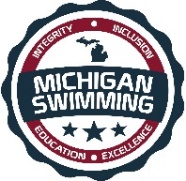 Integrity, Inclusion, Education, Excellence Swimming13/14 &  Championship Hosted by: MLAMarch 23-26,2017Sanction: This meet is sanctioned by Michigan Swimming, Inc. (MS), as a Prelim / Finals and timed finals (select events) meet on behalf of USA Swimming (USA-S). Sanction Number MI1617100. The Time Trial Sanction Number for this meet is MITT1617100. In granting this sanction it is understood and agreed that USA Swimming shall be free from any liabilities or claims for damages arising by reason of injuries to anyone during the conduct of the event. MS rules, safety, and warm up procedures will govern the meet as if fully set forth in these meet rules.Location:  	Holland Community Aquatic Center		550 Maple Avenue		Holland, MI 49423Facility: Holland Community Aquatic Center is an 8 lane 25-yard pool with 12 additional 25 yard lanes which will be available for supervised warm-up and warm down.  Depth at start is 6’9” and 4’0” at turn. Permanent starting blocks and non-turbulent lane markers will be used. Colorado Timing with an 8-lane display will be used.  There is ample balcony seating for spectators. Lockers are available (provide your own lock).  Public phones will be available. The competition course has not been certified in accordance with 104.2.2C (4).Eligibility: All 13/14 and Open athletes registered with Michigan Swimming who have achieved current short course yard, long course meter or short course meter times equal to or faster than the qualifying standards (referred to as Q1 times) during the qualifying period are eligible to enter an event. Athletes with a disability should refer to the Michigan Swimming Rules and Procedures Section H (9 (a) & (b) pages 19; which can be found on the Michigan Swimming website at www.miswim.org, under the Administration tab, for qualifying information.STATE MEET APPAREL: State Meet Apparel will be available at the meet (limited items) and by pre-ordering. Pre-order deadline is Midnight, March 13, 2017. Copy and paste the following link for the Order Form information into your preferred browser or select Ctrl+Click on the link.https://drive.google.com/file/d/0B-l24Vm59Am4S2dObVo5cWJZNTA/view Deck Registration: Deck registrations are not accepted at this meet.Age Up Date: A swimmer’s age on March 23, 2017 will determine his/her eligibility for a particular age group for the entire meet. Swimmer must swim his/her own age group.Entry Limits: A swimmer may enter any number of individual events in which the qualifying time standard has been met. However, a swimmer may swim no more than three individual events and one relay event per day. A swimmer may swim no more than six individual events and three relay events for the entire four-day meet. If a swimmer is entered in more than three individual events per day, he/she must scratch out of the desired excess event(s) by using a scratch card dropped in the scratch box by the stated time. Failure to properly scratch excess events will result in an automatic scratch of all events that exceed the event per day or per meet limit.Swimmers Without a Coach: Any swimmer entered in the meet, unaccompanied by a USA-S member coach, must be certified by a USA-S member coach as being proficient in performing a racing start or must start each race from within the water. It is the responsibility of the swimmer or the swimmer’s legal guardian to ensure compliance with this requirement.Controlled Warm-Up:Teams will be assigned to a warm-up group for Friday, Saturday, and Sunday Prelims.Group 1 general warm-up in prelims from 7:30 to 8:00 AM; No dives allowedGroup 2 general warm-up in prelims from 8:00 to 8:30 AM; No dives allowedOne-way sprints & dives all eight lanes from 8:30 to 8:50 AM.Meet Format: All Michigan Swimming LSC individual events in the specified age groups are offered in this four-day meet. All individual events are prelim – final events except for the following exceptions. There are two selected timed finals exceptions, the 1,000 and 1,650 Free.  The 1,000 will be swum on Friday Evening. The 1,650 will be swum on Sunday. All relays are timed finals. The two (2) fastest seeded heats of each of the Friday 400 Freestyle Relay events, by gender, will be swum during the finals sessions in the evening as stated in the “Events Schedule”.Qualifying Period: The qualifying time must have been achieved on or since January 1, 2016. Time Standards: To enter a particular event, the swimmer’s fastest time achieved between January 1, 2016 and March 19, 2017, must be equal to, or faster than, the “Q1” (State qualifying) time standards. A swimmer may only compete in events in which they have achieved a Q1 State Championship qualifying time during the qualifying period. Conversion/ Individual Entry Times: No time conversions are permitted. Times must be submitted in short course yards, long course meters, or short course meters. Entry times for individual events shall be achieved during the qualifying period submitted to the hundredths of a second. They must also be the fastest achieved time by the swimmer during the qualifying period. Exception for the following individual Timed Finals Event: A swimmer, if entered in two or more events on the day of the 1,650 Free, may down seed at the meet to the minimum Q1 standard.Proof of Times: Michigan Swimming will accept all qualifying times contained in USA Swimming’s SWIMS database, as well as times from meets sanctioned by other National Governing Bodies (NGB) including College, High School, Masters, YMCA, and Foreign meets approved by FINA that have been run on approved meet management software within the qualifying period (on or after January 1, 2016). The SWIMS database contains results of all sanctioned, observed and approved meets held in the USA for athletes who are registered USA swim member at the time of the swim. Times from the SWIMS database are proven times and do not require any further proof. If a time does not appear in OME, it is NOT a proven time. OME Event Entries Using the Custom Time Process: Custom times are not proven and require proof of time submission to the entry contact. If you do not supply an acceptable proof of time before the scratch deadline for the day’s events, the swimmer will be scratched from any and all events requiring the proof of time. Refunds will not be issued for failure to supply a proof of time.Acceptable Proofs: Include printed meet results which clearly identify the meet host, meet location and meet date (swim date must be on or after January 1, 2016) as well as the name of the event and the names, clubs and times of other swimmers in the event. The Preferred Proof is a locked Meet Manager backup of the meet results. Team Manager export files are also accepted but are not preferred. Computer printed award labels and/or time cards signed by a meet referee are NOT acceptable for proof purposes.Proof of Time Deadline: All proofs for times achieved prior to March 13, 2017 should be received by Dawn Gurley in the Michigan Swimming Office by Tuesday, March 14, 2017. Proofs for cuts achieved or updated times achieved on or after March 13, 2017 are due by Tuesday, March 21, 2017, but clubs are encouraged to send them as soon as possible. Coaches may email proofs to the Entry Contact as soon as they enter an override time into the OME. Swimmers whose times cannot be proven will be rejected and will not be entered in that event. The Entry Contact will notify the swimmer’s club entry chair of the rejection using the email address provided in OME.Mail or email all proofs to the ENTRY CONTACT, Michigan Swimming Office, 2245 Knollcrest, Rochester Hills, Michigan 48309, Attention Dawn Gurley (248) 997-6696.  DO NOT SEND THESE TO THE MEET PAYMENT CONTACT.Entry Fees: OME Entries are the only entries to be accepted. No paper entries. $7.50 per individual event and $12.00 per relay. Please include a $3.00 Michigan Swimming Athlete Surcharge for each swimmer entered. Payment should be made with a credit card or with a team check (for unattached entries a personal check will be accepted). Please make checks payable to: MLA.Entry Deadline: The OME entries will close at 8:00 AM on Tuesday, March 21, 2017. Entries submitted will not be considered as officially received until the PAYMENT CONTACT has received: The signed Release and Waiver, the Certification of Registration Status form, the team check, unless payment is made with a credit card, (or personal check for unattached swimmers). All paperwork must be received by Wednesday, March 22, 2017 in order for your team to participate in the meet. If overnight courier is used, you must waive the signature requirement.Missed Entry: A Coach or an Entry Chair who has made an honest mistake and inadvertently failed to enter a swimmer and/or swimmers in an event by the entry deadline may then do so by: entering the athlete(s) and/or event(s) by the scratch deadline of the first day of the meet. By paying a fee of $100.00 per team and double the entry fee for the event. Providing a paper proof of time (meet results) to the Meet Referee at the time of the entry. These fees will go to the meet host for the administrative burden resulting from late entry. The Meet Referee’s decision is final and non-appealable.Deck Entry: There are no deck entries for this meet. Payment Contact: Your Club's entry package and check, if not paying by credit card, should be sent via U.S. mail or nationally recognized overnight courier to the payment contact. If sending the entry by overnight courier/express mail, you must waive the signature requirement. Send to:Jim WhiteheadHolland Community Aquatic Center550 Maple AvenueHolland, MI 49423(616) 393-7595 ext. 118Refunds: There are no refunds in full or in part once a team or individual entry has been entered into OME and you have checked out.Finals Information:Individual Events: There will be two heats of individual finals, except for the 1,650 Free on Sunday, which will be comprised of the fastest 8 swimmers without regard to age. These will be referred to as “A, B” Finals or “Championship Finals and Consolation Finals.”  These will swim in a B-Consolation, A-Championship Finals order. Relay Events: The fastest seeded heat (top sixteen) of the 400 Freestyle Relays will swim in the evening Finals session. The remainder of the 400 Freestyle Relays, swim during the morning prelims. The 800 Freestyle Relays will swim Thursday Evening and the 400 Medley Relays will swim with the Prelims on Sunday morning. The 800 Freestyle Relays and the 400 Medley Relays will be seeded fastest to slowest with the 800 Freestyle Relays alternating genders female/male.Scratch Rules/Individual Events: All individual events will conform to the USA National Scratch Procedures Article 102.4) with the exception of the 1000 and 1650 Free.EARLY Thursday Scratch opportunity: Early Team or individual scratches will be accepted via email to the Administrative Referee noted in the packet. Early Scratches will be open via email beginning 8:00 AM Thursday morning, March 23, 2017. Early Scratches will be accepted up until completion of the Thursday evening session.Penalties for Failure to Compete: Preliminary Events: If a swimmer fails to drop his/her scratch card by the time stated for the event and fails to compete in that event, the swimmer will be barred from all further preliminary individual and relay events of that day. Additionally, the swimmer will not be seeded in any further individual events on succeeding days unless that swimmer declares intent to swim prior to the close of the scratch box for that day’s event. (See Meet Referee or his/her designee).Finals: If a swimmer qualifies for a finals event as a result of his/her preliminary swim and fails to properly scratch, or fails to properly declare an intention to scratch pursuant to the rule within 30 minutes after the final qualifiers are announced, and fails to compete in that event final, the swimmer will be barred from further competition for the remainder of the meet. NOTE: If a swimmer declares that he/she may want to scratch an event but does not return to confirm that scratch within 30 minutes following the conclusion of the swimmer’s last event, the swimmer will be seeded into the Finals event, and will be similarly penalized if the swimmer does not compete in Finals. (See Meet Referee or his/her designee).Scratch Rules: With the National Championship Scratch rules in effect you are no longer required to “check in” for any individual events – you are already “checked in” by virtue of your entry and thus expected to swim the event. If you are entered in an event you must swim the event, or if desired, scratch the event correctly in order to avoid being penalized. To scratch a preliminary or timed finals event you must drop a scratch card in a scratch box by the time stated. To scratch from a Finals event (that you have qualified for) you must scratch or declare your intention to scratch within 30 minutes after the qualifiers are announced pursuant to 207.11.6 E (2). If you fail to scratch out of any individual event correctly and fail to compete in the event, you will be penalized. Once a scratch card is accepted by the Administrative Referee, the swimmer is declared scratched from the event. Only Coaches and swimmers may use a scratch card to scratch an event. A separate scratch card must be used to scratch each individual event a swimmer desires to scratch.Exception: A Coach may use a single scratch card to scratch a swimmer from all events the swimmer is entered in (i.e. remove the swimmer from the entire meet).Additional $50 Penalty: In addition to the procedures and penalties stated above, if a swimmer participates in any event in this meet and then fails to compete in his/her last scheduled individual event of the meet without being properly scratched for that event, he/she shall be fined $50 payable immediately to Michigan Swimming, Inc. The swimmer is not allowed to compete in any subsequent Michigan Swimming sanctioned or approved events until the fine is paid.Relay Entry: Each team may enter no more than two (2) relays in a relay event. Relay entries must be designated as “A” and/or “B”. “A and/or B” relays must be entered with a seed time, and the seed time must be at or faster than the qualifying standard for the relay event. “A and/or B” relays may be entered without proof of a qualifying time. Teams may enter relays by entering a relay time for the team which is already in SWIMS, by entering an aggregate time from SWIMS, or they may enter a custom time for the relay(s). Swimmers participating in an individual event(s) and “Relay Only Swimmers” are eligible to compete on an A or B relay.All Relay Swimmers must be entered in the meet using OME. Athletes not on the OME Report are not eligible to swim.Relay Proof of Time: With the OME system, THE TEAM OWNS THE TIME and the only proofs needed are if a team overrides the entry time (i.e. Uses a “custom time”) and does not swim equal to or faster than the cut. Therefore, if an override (custom) time is used for the relay entry and the team is DQ’d or swims slower than the cut, then they will have to prove the time after the meet. This is done by proving the aggregate time for the four individuals who actually swam on the particular relay within 30 days following the conclusion of the meet to the Michigan Swimming office (Dawn Gurley). The aggregate time to be proved need not be equivalent to the submitted entry time for the relay, however, the time must be at or faster than the qualifying standard for the relay event.  Aggregate proof times must all be equivalent (i.e. all SCY, all LCM, all SCM), all times must have been achieved during the qualifying period (on or after January 1, 2016), and may not use conversions in determining the submitted proof of time.Failure to prove a qualifying aggregate time within the 30 days will result in a fine of $100 payable immediately to Michigan Swimming, Inc.  Failure to pay the $100 fine will result in that team being barred from participating in any future events sanctioned or approved by Michigan Swimming until the fine is paid.Relay Check-In: All relay check in times are listed in the “Events Schedule” section. All relays must be positively checked in by the scratch deadline for that day’s events to be seeded.Declaration of Relay Swimmers: In addition to the relay check in requirement, the names and order of relay swimmers and alternates must initially be declared (Relays Names Declared) by accurately writing all the swimmers names and order on a relay card provided for that purpose. The names and order of four relay swimmers must be declared for seeding purposes by:6:00 PM Thursday Afternoon for the 800 Free Relays10:00 AM Friday Morning for the 400 Freestyle Relays10:00 AM Sunday Morning for the 400 Medley RelaysThe order of relay swimmers may be changed (by coaches only) before the start of their relay heat.If a coach wishes to change the order of the four swimmers that will actually swim, the coach must indicate the change to the Deck Referee or his/her designee sufficiently in advance to the start of the heat so as not to delay the heat. The Deck Referee or his/her designee in the coach’s presence will alter the order of swimmers on the relay card. If the relay fails to actually swim in the final order as declared on the relay card, the relay will be disqualified.Seeding:Individual Events: Individual events will be swum in preliminary/final format except for the 1000 Free and the 1650 Free which will be swum in a Timed Finals format (13/14 and Open will be swum together based on seed time but scored separately for awards). These two Timed Final events (1000 Free and 1650 free) will be seeded after the scratch box closes for the event. The 1650 Free will be swum on Sunday fastest to slowest alternating genders. The top 8 fastest seeded swimmers (after scratches) no matter of age, will compete at Finals in the evening. The 1000 Free will be competed on Thursday evening seeded fastest to slowest alternating gender female/male. Swimmers should consult the heat sheets carefully for their heat and lane. Awards and scoring/place for these two timed finals events are determined by all the athletes’ performances in all the heats (i.e. times achieved in the preliminary heats are used to determine the top 16 finishers even though the time was not achieved in the Finals.) The final three heats of all other prelim/final events will be circle seeded slowest to fastest.Relay Events: All relay events will be timed finals. The fastest two (2) seeded heats (top sixteen) of the 400 Freestyle Relay events will be swum during the finals sessions in the evening as stated in the schedule of events.Relays, except for the 800 Freestyle Relay, will be standard seeded slowest to fastest. The Thursday 800 Freestyle Relay will be seeded fastest to slowest and will alternate gender female/male.Protests: USA Swimming Rule 102.23 shall be used.Marshalling: This is a self-marshaled meet. Awards: Michigan Swimming provides medals for 1st – 8th place finishers in both individual and relay events, and ribbons for 9th – 16th in all individual events. There are individual high point awards for 1st – 3rd place finishers in each age group. There is an overall Team State Champion and runner-up trophy.Award Presentation: There will be a formal awards presentation. See event schedule for finals.Awards Distribution: Awards for 9th – 16th place will be bagged for each team and available for immediate pickup at the end of the meet on Sunday evening. No awards will be mailed. No exceptions.Programs: Meet Programs are $10.00 and will include coupons for heat sheets for each preliminary session. Heat sheets for preliminary sessions will be $4.00 without a coupon. Heat sheets for finals sessions are $3.00 and can be purchased at admissions.Admissions: $5.00 per person/per day (one-time fee for the day’s prelims and finals). Children age 10 and younger are free. Scoring: Individual events points: 20,17,16,15,14,13,12,11,9,7,6,5,4,3,2,1 for 1st-16th respectively.Relays: 40,34,32,30,28,26,24,22,18,14,12,10,8,6,4,2 for 1st –16th respectively. Relay points affect team scoring only and are not counted toward individual high point. Results: Official results will also be posted following the conclusion of the meet on the Michigan Swimming Website at www.miswim.org. Unofficial results will also be available (HY-TEK Meet Manager) to coaches only (Coaches must provide a flash drive). Please use Meet Mobile for Unofficial live results.Concessions/Hospitality: Full concessions will be available for purchase in the spectator area. NO glass containers will be allowed on the pool deck and will be confiscated if found. Violators of the No Glass Rule face ejection from the meet (either spectator or athlete) at the discretion of the Meet Referee. Violators may also face further sanctions from Michigan Swimming. A hospitality area will be available for coaches & officials.Lost and Found: Articles may be turned in to a designated lost and found area in the pool office (on deck). The Meet host will retain articles not picked up by the end of the meet for 14 days. Articles will be donated to a charitable organization after 14 days.Deck Personnel: Michigan Swimming safety and warm up rules will be followed. In the event of a medical emergency the legal guardian or the swimmer’s coach is responsible for the care of the athlete.  The participating athlete, their legal guardian, and/or the athlete’s USA Swim Club will be responsible for any costs incurred if it is necessary to call 911, EMS, etc. If the athlete is participating without a parent present it is highly suggested that the coach has the athlete’s insurance cards and signed releases allowing them to direct medical care. Only registered and current coaches, athletes, officials and meet personnel are allowed on the deck or in locker rooms.Access to the pool deck may only be granted to any other individual in the event of emergency through approval by the Meet Director or the Meet Referee. The General Chair of MS, the Program Operations Vice-Chair of MS, Michigan Swimming Officials Chair, and the Michigan Swimming Office staff are authorized deck personnel at all MS meets. Personal assistants/helpers of athletes with a disability shall be permitted when requested by an athlete with a disability or a coach of an athlete with a disabilityLists of registered coaches, certified officials and meet personnel will be placed at check-in near the pool access area from the main foyer. Meet personnel will check the list of approved individuals and issue a credential to be displayed at all times during the meet. This credential will include the host team as well as the function of the individual being granted access to the pool deck (Coach, Official, Timer, or Meet Personnel). In order to obtain a credential, Coaches and Officials must be current in all certifications through the final date of the meet.Meet personnel must return the credential at the conclusion of working each day and be reissued a credential daily.  All access points to the pool deck and locker rooms will either be secured or staffed by a meet worker checking credentials throughout the duration of the meet.Facility Items:(A)	No smoking is allowed in the building or on the grounds of Holland Community Aquatic Center.(B)	Pursuant to applicable Michigan law, no glass will be allowed on the deck of the pool or in the locker rooms.(C)	No bare feet allowed outside of the pool area. Swimmers need to have shoes to go into the hallway to awards or concessions.(D)     An Emergency Action Plan has been submitted by the Host Club to the Safety Chair and the Program Operations Chair of Michigan Swimming prior to sanction of this meet and is available for review and inspection at the Meet Director’s office.	(E)	To comply with USA Swimming privacy and security policy, the use of audio or visual recording devices, including a cell phone, is not permitted in changing areas, rest rooms or locker rooms.(F)	Deck changing, in whole or in part, into or out of a swimsuit when wearing just one          suit in an area other than a permanent or temporary locker room, bathroom, changing          room or other space designated for changing purposes is prohibited.(G)	Operation of a drone, or any other flying apparatus, is prohibited over the venue 	(pools, 	athlete/coach areas, spectator areas and open ceiling locker rooms) any time athletes,       	coaches, officials and/or spectators are present.General Information: Any errors or omissions in this meet announcement will be documented by the Meet Referee and available for review at the Clerk of Course. Information will also be covered at the Coaches’ Meeting. Meet Director: Sara Kadzban, skadzban@mlaswim.orgMeet Referee: Daniel Meconis daniel.meconis@sbcglobal.netAdministrative Referee: Jeff Wilkins, jeffrey.wilkins@comcast.netClerk of Course:  Sara Kadzban and Theresa Asselin, volunteers@mlaswim.orgSafety Marshall: Thomas Miller tmiller@hollandaquaticcenter.org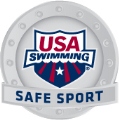 USA Swimming and Michigan Swimming are working to increase awareness and reduce the risk of athlete abuse through implementation of the USA Swimming Safe Sport program.5 Tips to Keep Kids Safe in Youth Sports*:Get Educated – Education is the most important tool for combatting misconductCreate Healthy Boundaries – It’s important to establish healthy boundaries between athletes and coaches and have clear expectations about the coach’s roleIdentify and Address High Risk Areas – For misconduct to take place, an offender needs privacy, access, and controlSpeak Up – If you recognize questionable behaviors, say something!Talk to your Kids! – Physical and sexual misconduct can be a hard topic for parents to talk about with their children.  Having these conversations is extremely important in helping prevent your child from becoming a victim of abuse.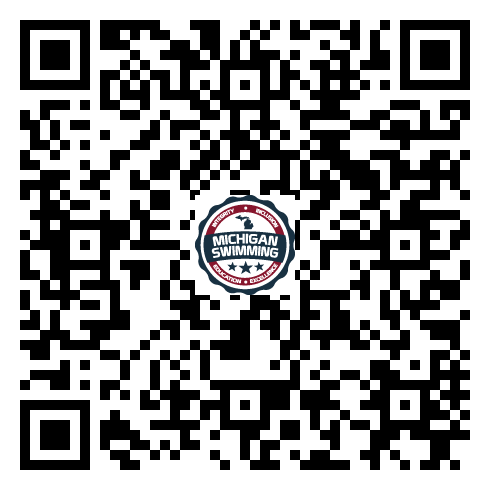 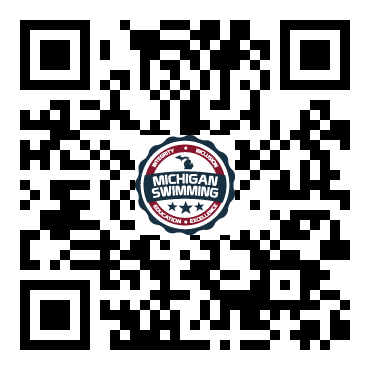 *adapted from USA Swimming’s ‘5-tips for parents keeping kids safe in youth sports’ Event ScheduleThursday Timed Finals:3:30 – 4:00 PM General Coach’s meeting3:30 – 4:50 PM General warm up; see procedure in coach’s packet15 minutes after the end of the General Coach’s meeting the Scratch Box closes for Thursday 1000 Freestyle and the 800 Freestyle Relay Check In for seeding purposes only by Coaches.ONLY COACHES MAY CHECK IN RELAYS. (NO ATHLETES)6:00 PM 800 Freestyle Relay Names Declared by Coaches only.  5:00 p.m. Final Events StartFriday Prelims:7:15-7:30 AM Coaches Meeting15 minutes after the Coaches meeting the scratch box closes for the Friday preliminaries and the 400 Freestyle Relay Check-In for seeding purposes only by Coaches.ONLY COACHES MAY CHECK IN RELAYS. (NO ATHLETES)7:30 – 8:50 AM General warm up; see procedure in coach’s packet9:00 AM Preliminary Events Start10:00 AM 400 Freestyle Relays Names Declared by Coaches Only.Friday Finals:No Finals Check-In required. 4:30 – 5:20 PM Warm Up5:30 PM Final Events Start6:00 PM Scratch Box closes for Saturday Prelims.Saturday Prelims:7:30 – 8:50 AM General warm up; see procedure in Coach’s packet9:00 AM Preliminary Events StartSaturday Finals:No Finals Check-In required.4:30 – 5:20 PM Warm Up5:30 PM Final Events Start6:00 PM Scratch Box Closes for Sunday Prelims and 1650 Freestyle (for seeding purposes).6:00 PM 400 Medley Relay Check-In for seeding onlyONLY COACHES MAY CHECK IN RELAYS. (NO ATHLETES)Sunday Prelims:7:30 – 8:50 AM General warm up; see procedure in Coach’s packet9:00 AM Preliminary Events Start10:00 AM 400 Medley Relays Names Declared by Coaches Only.Sunday Finals:4:00 - 4:50 PM Warm Up5:00 PM Final Events StartNo Finals Check-In required / Note that this Session starts ½ hour earlier than Friday and Saturday Finals SessionsMichigan Swimming, Inc.2017 Short Course 13-14 & Open State Championship Meet Standards (Q1 Times)Qualifying Period: January 1, 2016 to Entry DeadlinePosted September 2016Athletes who have swum a time equal to or faster than the time in any event listed here (in any Course) during the qualifying period are qualified to swim the event at this meet.OME – Entry Process/EligibilityOME Entry Process:Michigan swimming has adopted USA Swimming’s OME (Online Meet Entry) as the sole process for entering teams and individuals’ swimmers into the State Meet.Times achieved at any USA Swimming sanctioned, observed or approved meet will appear in OME.Entry opening date is March 9, 2017. Follow the step by step instructions to complete your entries:Step 1 Go to www.usaswimming.org/OMEStep 2 Click on “Available Meets”, select Michigan Swimming LSC, and then click on “Search”.Scroll down to locate the 2017 MICHIGAN 13/14 AND OPEN SCY STATE CHAMPIONSHIP from the list of meets.Step 3 Click on “Enter team” and login using your team login (HEAD COACH ID); or you may need to create an account for your team, then login. A pick list of your athletes who have qualifying times in SWIMS will appear. From here, select the events you want to enter. Athletes whose times are not in SWIMS must enter using the custom time option and send a proof of time to the Michigan Swimming Entry Contact. See the Proof of Time section for further instruction. Relay only swimmers must enter by listing in the Relay Only section for your team.Step 4 Double click on the athletes who you want to enter into the meet and complete your entry. You may add to your entry. It does not have to be completed at one time.Steps 5 When you are finished make sure to check out. Payment by credit card accepted or include a check to the Payment Contact (see PAYMENT CONTACT section). Make sure your entry is done before your checkout.You will not be able to change it after checking out.Step 6 You will receive an email confirming your entries.Step 7 Mail your completed Release and Waiver, Certification of Registration Status, and check, if not paying by credit card,  to the Payment Contact. Mail or email any necessary proof of time documents to the Entry Contact. Time TrialsTIME TRIALS:At the discretion of the Meet Referee and Meet Director, and if time permits, time trials may be offered for all events immediately following the conclusion of the day’s preliminary heats. However, time trials for the 1000 Free/1650 Free will be offered only on the days those events are swum in prelims. Athletes swimming time trials for the 1000 Free/1650 Free will be placed in the slowest heats with open lanes in the preliminary events, regardless of gender. Time trials are $7.50 for an individual event and $15 for a relay. Time trials are subject to the Michigan Swimming Championship Time Trial Rules which are reviewable in full on the Michigan Swimming website. Notable portions of the rule include: To participate in time trials, the swimmer must be already participating in this Short Course State Meet, either in an individual event or a relay event (including relay only athletes). Swimmers are limited to two time trials per day. Time trials count against the total number of individual events per day (no more than 3 individuals per day) but not toward the total number of individual events for the entire meet (6). If an athlete has entered the maximum number of individual events allowed per day and wants to swim a time trial, the athlete must scratch an event using the scratch box by the stated deadline or not swim the time trial in order to assure the limit of swims per day is not exceeded.ORDER OF EVENTSNote the order of events as stated in the schedule of events for Finals. Finals are not necessarily swum in the same order as they are swum in the Prelims. Consult the heat sheet.This is a Championship Meet and the Four-Hour Rule is not applicable.If you qualify for Finals and do not want to compete in the event in the evening session, you must scratch or declare your intention to scratch within 30 minutes after the qualifiers for the finals in the event are announced.  See the Meet Referee or his/her designee.RELEASE AND WAIVERSanction Number: MI1617100Enclosed is a total of $__________ covering fees for all the above entries.  In consideration of acceptance of this entry I/We hereby, for ourselves, our heirs, administrators, and assigns, waive and release any and all claims against Michigan Lakeshore Aquatics, Holland Community Aquatic Center, Michigan Swimming, Inc., and United States Swimming, Inc. for injuries and expenses incurred by Me/Us at or traveling to this swim meet.>>>>>>>>>>>>>>>>>>>>>>>>>>>>>>>>>>>>>>>>>>>>>>>>>>>>>>>>>In granting the sanction it is understood and agreed that USA Swimming and Michigan Swimming, Inc. shall be free from any liabilities or claims for damages arising by reason of injuries to anyone during the conduct of this event.Signature:  	Position:  	Street Address:  	City, State, Zip:  	E-mail:  	Coach Name:  	Coach Phone:  	Coach E-Mail:  	Club Name:  	Club Code:  	______________________________________________________________Certification of Registration StatusOf All Entered AthletesSanction Number: MI1617100Michigan Swimming Clubs must register and pay for the registration of all athletes that are contained in the electronic TM Entry File or any paper entries that are submitted to the Meet Host with the Office of Michigan Swimming prior to submitting the meet entry to the meet host.  Clubs from other LSCs must register and pay for the registration of their athletes with their respective LSC Membership Coordinator.A penalty fee of $100.00 per unregistered athlete will be levied against any Club found to have entered an athlete in a meet without first registering the athlete and paying for that registration with the Office of Michigan Swimming or their respective LSC Membership Coordinator.Submitting a meet entry without the athlete being registered and that registration paid for beforehand may also subject the Club to appropriate Board of Review sanctions.The authority for these actions is:UNITED STATES SWIMMING RULES AND REGULATIONS 302.4 FALSE REGISTRATION – A host LSC may impose a fine of up to $100.00 per event against a member Coach or a member Club submitting a meet entry which indicates a swimmer is registered with USA Swimming when that swimmer or the listed Club is not properly registered.  The host LSC will be entitled to any fines imposed.>>>>>>>>>>>>>>>>>>>>>>>>>>>>>>>>>>>>>>>>>>>>>>>>>>>>>>>>>I certify that all athletes submitted with this meet entry are currently registered members of USA Swimming and that I am authorized by my Club to make this representation in my listed capacity.				By: ________________________________________					(Signature)				__________________________________________					(Printed Name of person signing above)Capacity: __________________________________				Club Name: _________________________________				Date: ______________________________________This form must be signed and returned with the entry or the entry will not be accepted.Meet Evaluation FormSanction Number: MI1617100Name of Meet: 13/14 and Open Short Course State Championship MeetDate of Meet: March 23 through 26, 2017Host of Meet: Michigan Lakeshore AquaticsPlace of Meet: Holland Community Aquatic CenterWho do you represent (circle)? 	Host Club		Visiting Club		UnattachedDescribe yourself (circle) 	Athlete	      Coach       Official       Meet Worker	 SpectatorPlease rate the overall quality of this meet: (Please write any comments or suggestions below or on the reverse side)									   Low			    High1.  Swimming pool (e.g., water quality, ventilation)		1	2	3	4	5_______________________________________________________________________________2.  Equipment (e.g., timing system, PA system): 			1	2	3	4	5_______________________________________________________________________________3.  Swimmer facilities (e.g., locker rooms, rest areas): 		1	2	3	4	5_______________________________________________________________________________4.  Spectator facilities (e.g., seating, rest rooms):			1	2	3	4	5_______________________________________________________________________________5.  Meet services (e.g., concessions, admissions, programs):	1	2	3	4	5_______________________________________________________________________________6.  Officiating								1	2	3	4	5_______________________________________________________________________________7.  Awards and award presentations: 				1	2	3	4	5_______________________________________________________________________________8.  Safety provisions: 						1	2	3	4	5_______________________________________________________________________________	9. Overall success of the meet: 					1	2	3	4	5______________________________________________________________________________10. Other (please specify): 						1	2	3	4	5______________________________________________________________________________Return this completed evaluation to a representative of the Meet Host.  Thank you.  Meet Host:  Copy all the submitted Meet Evaluations to the current Program Operations Vice-Chair (Joe McBratnie) and the Michigan Swimming Office (Dawn Gurley and John Loria) within 30 days.USA Swimmingwww.usaswimming.org/protectMichigan SwimmingTo find out about ongoing Safe Sport initiatives with Michigan Swimming.  www.miswim.org and click on the Administration tab.GIRLSGIRLSGIRLSEVENTBOYSBOYSBOYSLCMSCMSCY13-14SCYSCMLCM29.5928.9926.0950 Freestyle24.7927.3927.891:03.691:02.5956.59100 Freestyle53.7959.291:00.292:18.192:15.292:02.59200 Freestyle1:57.492:09.392:12.094:55.394:47.495:32.49500/400 Freestyle5:19.094:35.394:42.9910:07.699:55.4911:26.591,000/800 Freestyle11.19.199:49.0910:01.0919:41.2919:08.5919:23.491,650/1,500 Freestyle19:02.7918:41.3919:13.191:12.891:10.691:03.99100 Backstroke1:01.791:07.991:10.092:36.692:32.692:18.09200 Backstroke2:13.692:27.192:31.091:22.991:21.191:13.49100 Breaststroke1:08.491:15.491:17.193:00.892:58.592:41.39200 Breaststroke2:31.592:46.992:49.091:11.491:10.491:03.89100 Butterfly1:00.291:06.391:07.292:44.192:42.592:26.79200 Butterfly2:20.692:33.792:35.392:39.992:35.792:20.59200 Individual Medley2:13.092:26.992:30.995:44.195:34.695:02.19400 Individual Medley4:49.995:16.695:25.694:36.994:30.994:03.99400 Freestyle Relay3:57.994:23.994:29.9910:01.899:49.998:51.99800 Freestyle Relay8:41.999:38.999:50.995:03.994:55.994:25.99400 Medley Relay4:24.994:54.995:02.99GIRLSGIRLSGIRLSEVENTBOYSBOYSBOYSLCMSCMSCYOPENSCYSCMLCM28.5928.0925.1950 Freestyle22.9925.4925.891:01.691:00.5954.49100 Freestyle49.7955.1956.192:13.992:11.191:58.59200 Freestyle1:50.392:01.292:03.794:44.694:37.095:20.29500/400 Freestyle5:01.394:19.594:26.799:58.999:46.9911:17.891,000/800 Freestyle10:39.799:14.899:26.7919:11.3918:39.5919:07.691,650/1,500 Freestyle18:10.4917:56.5918:27.191:10.591:08.491:01.79100 Backstroke57.691:03.491:05.492:30.992:27.092:13.09200 Backstroke2:06.092:18.292:21.891:20.791:19.091:11.49100 Breaststroke1:05.391:12.491:14.092:55.292:53.092:36.59200 Breaststroke2:25.892:39.492:41.491:08.991:07.991:01.49100 Butterfly55.891:01.691:02.592:36.392:34.792:20.19200 Butterfly2:10.792:23.092:24.592:34.192:30.092:15.89200 Individual Medley2:04.692:17.192:20.995:31.795:22.594:52.19400 Individual Medley4:34.694:52.595:10.694:17.994:12.993:47.99400 Freestyle Relay3:29.993:52.993:57.999:24.999:12.998:18.99800 Freestyle Relay7:43.998:34.998:44.994:59.994:50.994:21.99400 Medley Relay4:04.994:31.994:39.99Event ListThursday Evening Timed FinalsThursday Evening Timed FinalsThursday Evening Timed FinalsThursday Evening Timed Finals3:30 -4:00 PM   General Coaches' Meeting (scheduled)3:30 -4:00 PM   General Coaches' Meeting (scheduled)3:30 -4:00 PM   General Coaches' Meeting (scheduled)3:30 -4:00 PM   General Coaches' Meeting (scheduled)3:30-4:50 PM General Warm up; see procedure in the Coaches' packet3:30-4:50 PM General Warm up; see procedure in the Coaches' packet3:30-4:50 PM General Warm up; see procedure in the Coaches' packet3:30-4:50 PM General Warm up; see procedure in the Coaches' packet15 minutes after the end of the General Coach's meeting the Scratch Box closes for the 1000 Freestyle and check in (for seeding purposes only by Coaches) closes for the 800 Freestyle relay. 6:00 PM Thursday 800 Freestyle Relays declared15 minutes after the end of the General Coach's meeting the Scratch Box closes for the 1000 Freestyle and check in (for seeding purposes only by Coaches) closes for the 800 Freestyle relay. 6:00 PM Thursday 800 Freestyle Relays declared15 minutes after the end of the General Coach's meeting the Scratch Box closes for the 1000 Freestyle and check in (for seeding purposes only by Coaches) closes for the 800 Freestyle relay. 6:00 PM Thursday 800 Freestyle Relays declared15 minutes after the end of the General Coach's meeting the Scratch Box closes for the 1000 Freestyle and check in (for seeding purposes only by Coaches) closes for the 800 Freestyle relay. 6:00 PM Thursday 800 Freestyle Relays declaredEvents Start at 5:00 PMEvents Start at 5:00 PMEvents Start at 5:00 PMEvents Start at 5:00 PMGirlsEventBoysEvent # Event #113-14 and Open 1000 Free*2313-14 800 Freestyle Relay*45Open 800 Free Relay*6*Timed Finals swum Fastest to Slowest, alternating genders. For the 1000 Freestyle, 13/14 and 15 and Open athletes will swim together but the event will be separated by age group for award purposes. Award breaks after Events 2 and 6.*Timed Finals swum Fastest to Slowest, alternating genders. For the 1000 Freestyle, 13/14 and 15 and Open athletes will swim together but the event will be separated by age group for award purposes. Award breaks after Events 2 and 6.*Timed Finals swum Fastest to Slowest, alternating genders. For the 1000 Freestyle, 13/14 and 15 and Open athletes will swim together but the event will be separated by age group for award purposes. Award breaks after Events 2 and 6.*Timed Finals swum Fastest to Slowest, alternating genders. For the 1000 Freestyle, 13/14 and 15 and Open athletes will swim together but the event will be separated by age group for award purposes. Award breaks after Events 2 and 6.Friday Morning PrelimsFriday Morning PrelimsFriday Morning PrelimsFriday Morning Prelims7:15-7:30 General Coaches Meeting (scheduled)7:15-7:30 General Coaches Meeting (scheduled)7:15-7:30 General Coaches Meeting (scheduled)7:15-7:30 General Coaches Meeting (scheduled)7:30-8:50 AM General Warm up; see the procedure in the Coaches' packet7:30-8:50 AM General Warm up; see the procedure in the Coaches' packet7:30-8:50 AM General Warm up; see the procedure in the Coaches' packet7:30-8:50 AM General Warm up; see the procedure in the Coaches' packet15 minutes after the end of the General Coach's meeting the Friday 400 Freestyle Relays must be checked-in (for seeding purposes only by Coaches) 15 minutes after the end of the General Coach's meeting the Friday 400 Freestyle Relays must be checked-in (for seeding purposes only by Coaches) 15 minutes after the end of the General Coach's meeting the Friday 400 Freestyle Relays must be checked-in (for seeding purposes only by Coaches) 15 minutes after the end of the General Coach's meeting the Friday 400 Freestyle Relays must be checked-in (for seeding purposes only by Coaches) 9:00 AM Preliminary Events start 10:00 AM Friday 400 Freestyle Relays DeclaredIf you qualify for Finals and do not want to compete in the event in the evening session, you must scratch or declare your intention to scratch within 30 minutes after the qualifiers for the finals in the event are announced.  See the Meet Referee or his/her designee.9:00 AM Preliminary Events start 10:00 AM Friday 400 Freestyle Relays DeclaredIf you qualify for Finals and do not want to compete in the event in the evening session, you must scratch or declare your intention to scratch within 30 minutes after the qualifiers for the finals in the event are announced.  See the Meet Referee or his/her designee.9:00 AM Preliminary Events start 10:00 AM Friday 400 Freestyle Relays DeclaredIf you qualify for Finals and do not want to compete in the event in the evening session, you must scratch or declare your intention to scratch within 30 minutes after the qualifiers for the finals in the event are announced.  See the Meet Referee or his/her designee.9:00 AM Preliminary Events start 10:00 AM Friday 400 Freestyle Relays DeclaredIf you qualify for Finals and do not want to compete in the event in the evening session, you must scratch or declare your intention to scratch within 30 minutes after the qualifiers for the finals in the event are announced.  See the Meet Referee or his/her designee.GirlsEventBoysEvent # Event #713 -14 200 Breaststroke89Open 200 Breaststroke101113-14 100 Butterfly1213Open 100 Butterfly141513-14 200 Freestyle1617Open 200 Freestyle181913-14 400 IM2021Open 400 IM222313-14 400 Freestyle Relay*2425Open 400 Freestyle Relay*26* Timed Finals event, top 16 seeded teams (after scratches) will compete in Finals* Timed Finals event, top 16 seeded teams (after scratches) will compete in Finals* Timed Finals event, top 16 seeded teams (after scratches) will compete in Finals* Timed Finals event, top 16 seeded teams (after scratches) will compete in FinalsFriday FinalsFriday FinalsFriday FinalsFriday Finals4:30-5:20 PM Warm Up, 5:30 PM Events Start4:30-5:20 PM Warm Up, 5:30 PM Events Start4:30-5:20 PM Warm Up, 5:30 PM Events Start4:30-5:20 PM Warm Up, 5:30 PM Events StartNo Friday Finals Check in RequiredNo Friday Finals Check in RequiredNo Friday Finals Check in RequiredNo Friday Finals Check in RequiredScratch Box closes for Saturday Prelims at 6:00 PMScratch Box closes for Saturday Prelims at 6:00 PMScratch Box closes for Saturday Prelims at 6:00 PMScratch Box closes for Saturday Prelims at 6:00 PMEvent order: 7 thru 26Event order: 7 thru 26Event order: 7 thru 26Event order: 7 thru 26Fastest Seeded (Top 16) of Events 23 - 26 (400 Freestyle Relay) compete in FinalsFastest Seeded (Top 16) of Events 23 - 26 (400 Freestyle Relay) compete in FinalsFastest Seeded (Top 16) of Events 23 - 26 (400 Freestyle Relay) compete in FinalsFastest Seeded (Top 16) of Events 23 - 26 (400 Freestyle Relay) compete in FinalsAwards Ceremonies following events 10, 14, 18, 22, and 26.  Awards Ceremonies following events 10, 14, 18, 22, and 26.  Awards Ceremonies following events 10, 14, 18, 22, and 26.  Awards Ceremonies following events 10, 14, 18, 22, and 26.  Saturday Morning PrelimsSaturday Morning PrelimsSaturday Morning PrelimsSaturday Morning Prelims7:30-8:50 AM General Warm up; see the procedure in the Coaches' packet7:30-8:50 AM General Warm up; see the procedure in the Coaches' packet7:30-8:50 AM General Warm up; see the procedure in the Coaches' packet7:30-8:50 AM General Warm up; see the procedure in the Coaches' packet9:00 AM Preliminary Events start9:00 AM Preliminary Events start9:00 AM Preliminary Events start9:00 AM Preliminary Events startIf you qualify for Finals and do not want to compete in the event in the evening session, you must scratch or declare your intention to scratch within 30 minutes after the qualifiers for the finals in the event are announced.  See the Meet Referee or his/her designee.If you qualify for Finals and do not want to compete in the event in the evening session, you must scratch or declare your intention to scratch within 30 minutes after the qualifiers for the finals in the event are announced.  See the Meet Referee or his/her designee.If you qualify for Finals and do not want to compete in the event in the evening session, you must scratch or declare your intention to scratch within 30 minutes after the qualifiers for the finals in the event are announced.  See the Meet Referee or his/her designee.If you qualify for Finals and do not want to compete in the event in the evening session, you must scratch or declare your intention to scratch within 30 minutes after the qualifiers for the finals in the event are announced.  See the Meet Referee or his/her designee.GirlsEventBoysEvent # Event #2713-14 200 Backstroke2829Open 200 Backstroke303113-14 50 Freestyle3233Open 50 Freestyle343513-14 200 Butterfly3637Open 200 Butterfly383913-14 100 Breaststroke4041Open 100 Breaststroke424313-14 500 Freestyle4445Open 500 Freestyle46Saturday FinalsSaturday FinalsSaturday FinalsSaturday Finals4:30-5:20 PM Warm Up4:30-5:20 PM Warm Up4:30-5:20 PM Warm Up4:30-5:20 PM Warm Up5:30 PM Events Start5:30 PM Events Start5:30 PM Events Start5:30 PM Events StartNo Saturday Finals Check in RequiredNo Saturday Finals Check in RequiredNo Saturday Finals Check in RequiredNo Saturday Finals Check in RequiredScratch Box closes for Sunday Prelims at 6:00 PM
Sunday 400 Medley Relays must be checked-in (for seeding purposes only by Coaches) by 6:00 PMScratch Box closes for Sunday Prelims at 6:00 PM
Sunday 400 Medley Relays must be checked-in (for seeding purposes only by Coaches) by 6:00 PMScratch Box closes for Sunday Prelims at 6:00 PM
Sunday 400 Medley Relays must be checked-in (for seeding purposes only by Coaches) by 6:00 PMScratch Box closes for Sunday Prelims at 6:00 PM
Sunday 400 Medley Relays must be checked-in (for seeding purposes only by Coaches) by 6:00 PMSunday 1650 Freestyle must be checked-in (for seeding purposes only by the Coaches) by 6:00 PMSunday 1650 Freestyle must be checked-in (for seeding purposes only by the Coaches) by 6:00 PMSunday 1650 Freestyle must be checked-in (for seeding purposes only by the Coaches) by 6:00 PMSunday 1650 Freestyle must be checked-in (for seeding purposes only by the Coaches) by 6:00 PMEvent order: 27 thru 46Event order: 27 thru 46Event order: 27 thru 46Event order: 27 thru 46Awards Ceremonies following Events 30, 34, 38, 42, and 46 Awards Ceremonies following Events 30, 34, 38, 42, and 46 Awards Ceremonies following Events 30, 34, 38, 42, and 46 Awards Ceremonies following Events 30, 34, 38, 42, and 46 Sunday Morning PrelimsSunday Morning PrelimsSunday Morning PrelimsSunday Morning Prelims7:30-8:50 AM General Warm up; see the procedure in the Coaches' packet7:30-8:50 AM General Warm up; see the procedure in the Coaches' packet7:30-8:50 AM General Warm up; see the procedure in the Coaches' packet7:30-8:50 AM General Warm up; see the procedure in the Coaches' packet9:00 AM Preliminary Events start9:00 AM Preliminary Events start9:00 AM Preliminary Events start9:00 AM Preliminary Events start10:00 AM Sunday 400 Medley Relays DeclaredIf you qualify for Finals and do not want to compete in the event in the evening session, you must scratch or declare your intention to scratch within 30 minutes after the qualifiers for the finals in the event are announced.  See the Meet Referee or his/her designee.If you qualify for Finals and do not want to compete in the event in the evening session, you must scratch or declare your intention to scratch within 30 minutes after the qualifiers for the finals in the event are announced.  See the Meet Referee or his/her designee.If you qualify for Finals and do not want to compete in the event in the evening session, you must scratch or declare your intention to scratch within 30 minutes after the qualifiers for the finals in the event are announced.  See the Meet Referee or his/her designee.If you qualify for Finals and do not want to compete in the event in the evening session, you must scratch or declare your intention to scratch within 30 minutes after the qualifiers for the finals in the event are announced.  See the Meet Referee or his/her designee.GirlsEventBoysEvent # Event #4713-14 100 Backstroke4849Open 100 Backstroke505113-14 200 IM5253Open 200 IM545513-14 100 Freestyle5657Open 100 Freestyle585913-14 400 Medley Relay**6061Open 400 Medley Relay**626313-14 and Open 1650 Freestyle*64* Timed Finals event, top 8 fastest seeded swimmers (after scratches), no matter of age, will compete in Finals**All 400 Medley Relays will be competed in the Prelim Session.* Timed Finals event, top 8 fastest seeded swimmers (after scratches), no matter of age, will compete in Finals**All 400 Medley Relays will be competed in the Prelim Session.* Timed Finals event, top 8 fastest seeded swimmers (after scratches), no matter of age, will compete in Finals**All 400 Medley Relays will be competed in the Prelim Session.* Timed Finals event, top 8 fastest seeded swimmers (after scratches), no matter of age, will compete in Finals**All 400 Medley Relays will be competed in the Prelim Session.Events 63 and 64 will be swum fastest to slowest alternating heats between gender.  The 13/14 and 15 and Open athletes will swim together but the event will be separated by age group for award purposes.Events 63 and 64 will be swum fastest to slowest alternating heats between gender.  The 13/14 and 15 and Open athletes will swim together but the event will be separated by age group for award purposes.Events 63 and 64 will be swum fastest to slowest alternating heats between gender.  The 13/14 and 15 and Open athletes will swim together but the event will be separated by age group for award purposes.Events 63 and 64 will be swum fastest to slowest alternating heats between gender.  The 13/14 and 15 and Open athletes will swim together but the event will be separated by age group for award purposes.Sunday FinalsSunday FinalsSunday FinalsSunday Finals4:00-4:50 PM Warm Up* Note this is ½ hour earlier than Friday and Saturday4:00-4:50 PM Warm Up* Note this is ½ hour earlier than Friday and Saturday4:00-4:50 PM Warm Up* Note this is ½ hour earlier than Friday and Saturday4:00-4:50 PM Warm Up* Note this is ½ hour earlier than Friday and Saturday5:00 PM Events Start* Note this is ½ hour earlier than Friday and Saturday5:00 PM Events Start* Note this is ½ hour earlier than Friday and Saturday5:00 PM Events Start* Note this is ½ hour earlier than Friday and Saturday5:00 PM Events Start* Note this is ½ hour earlier than Friday and SaturdayNo Sunday Finals Check in RequiredNo Sunday Finals Check in RequiredNo Sunday Finals Check in RequiredNo Sunday Finals Check in RequiredEvent order: 63 and 64, followed by 47-58 Event order: 63 and 64, followed by 47-58 Event order: 63 and 64, followed by 47-58 Event order: 63 and 64, followed by 47-58 Fastest Seeded (Top 8) of Events 63 and 64 (1650 Freestyle) compete in FinalsFastest Seeded (Top 8) of Events 63 and 64 (1650 Freestyle) compete in FinalsFastest Seeded (Top 8) of Events 63 and 64 (1650 Freestyle) compete in FinalsFastest Seeded (Top 8) of Events 63 and 64 (1650 Freestyle) compete in FinalsAwards Ceremonies for Events 59 through 62 will take place prior to the start of the Finals session and then following Events 64, 50, 54, and 58Awards Ceremonies for Events 59 through 62 will take place prior to the start of the Finals session and then following Events 64, 50, 54, and 58Awards Ceremonies for Events 59 through 62 will take place prior to the start of the Finals session and then following Events 64, 50, 54, and 58Awards Ceremonies for Events 59 through 62 will take place prior to the start of the Finals session and then following Events 64, 50, 54, and 58Team and Individual High Point awards will be given out after the conclusion of the meet.Team and Individual High Point awards will be given out after the conclusion of the meet.Team and Individual High Point awards will be given out after the conclusion of the meet.Team and Individual High Point awards will be given out after the conclusion of the meet.